                             Приказ №34  от 25 марта 2020г.Об утверждении Плана неотложных мероприятий по предупреждению распространения коронавирусной инфекцииВо исполнение поручения Председателя Правительства Российской Федерации Мишустина М.В. от 18.03.2020 г. № ММ-П12-1950 и Приказа Министерства образования и науки РД № 800-05/20 от 23 марта 2020г «Об утверждении Плана неотложных мероприятий по предупреждению распространения коронавирусной инфекции» в целях предупреждения распространения коронавирусной инфекции (COVID-19) и Письма Роспотребнадзора «О мерах по профилактике новой коронавирусной инфекции (СOVID-19):                                 ПРИКАЗЫВАЮ: 1. На основании утвержденного План неотложных мероприятий по предупреждению распространения коронавирусной инфекции (COVID-19) Управления образования разработать План по образовательной организации (приложение 1).  2. Руководствоваться Методическими рекомендациями по реализации образовательных программ начального общего, основного общего, среднего общего образования, образовательных программ среднего профессионального образования и дополнительных общеобразовательных программ с применением электронного обучения и дистанционных образовательных технологий (приложение 2).3. Настоящий приказ опубликовать на официальном сайте Управления образования Сергокалинского района и довести до сведения руководителей образовательных организаций района. 4. Контроль за исполнением настоящего приказа возложить на заместителя начальника МКУ «Управление образования» Мусаева М.И.               Приложение: на 8 л. в 1 экз.Начальник МКУ «Управление образования»                                          Х.ИсаеваИсп.: Адзиева К.АТел.: 89634084611ПЛАНнеотложных мероприятий по предупреждению распространения коронавирусной инфекции (COVID-19) МКУ «Управление образования» Сергокалинского районаМетодические рекомендации 
по реализации образовательных программ начального общего, 
основного общего, среднего общего образования, образовательных программ  и дополнительных общеобразовательных программ с применением электронного обучения и дистанционных образовательных технологий1. Настоящие Методические рекомендации разработаны в соответствии 
с Федеральным законом от 29 декабря 2012 г. № 273-ФЗ «Об образовании 
в Российской Федерации» (Собрание законодательства Российской Федерации, 2012, № 53, ст. 7598; 2020, № 9, ст. 1137), а также Порядком применения организациями, осуществляющими образовательную деятельность, электронного обучения, дистанционных образовательных технологий при реализации образовательных программ, утвержденным приказом Министерства образования и науки Российской Федерации от 23 августа 2017 г. № 816 (зарегистрирован Министерством юстиции Российской Федерации 18 сентября 2017 г., регистрационный № 48226), в целях оказания методической помощи 
при реализации образовательных программ начального общего, основного общего, среднего общего образования, образовательных программ среднего профессионального образования и дополнительных общеобразовательных программ с применением электронного обучения и дистанционных образовательных технологий.2. В настоящих Методических рекомендациях приведены:примерная модель реализации образовательных программ начального общего, основного общего, среднего общего образования с применением электронного обучения и дистанционных образовательных технологий;рекомендации по реализации программ среднего профессионального образования с применением электронного обучения и дистанционных образовательных технологий;примерная модель реализации образовательных программ среднего профессионального образования с применением электронного обучения и дистанционных образовательных технологий;особенности реализации учебной и производственной практик 
при реализации программ среднего профессионального образования 
с применением электронного обучения и дистанционных образовательных технологий.I. Примерная модель реализации образовательных программ 
начального общего, основного общего, среднего общего образования, 
а также дополнительных общеобразовательных программ с применением электронного обучения и дистанционных образовательных технологий 3. Образовательная организация, осуществляющая образовательную деятельность по образовательным программам начального общего, основного общего, среднего общего образования и (или) по дополнительным общеобразовательным программам с применением электронного обучения 
и дистанционных образовательных технологий:3.1. разрабатывает и утверждает локальный акт (приказ, положение) 
об организации дистанционного обучения, в котором определяет, в том числе порядок оказания учебно-методической помощи обучающимся (индивидуальных консультаций) и проведения текущего контроля и итогового контроля по учебным дисциплинам;3.2. формирует расписание занятий на каждый учебный день в соответствии с учебным планом по каждой дисциплине, предусматривая дифференциацию 
по классам и сокращение времени проведения урока до 30 минут; 3.3.  информирует обучающихся и их родителей о реализации образовательных программ или их частей с применением электронного обучения 
и дистанционных образовательных технологий (далее – дистанционное обучение), в том числе знакомит с расписанием занятий, графиком проведения текущего контроля и итогового контроля по учебным дисциплинам, консультаций;3.4. обеспечивает ведение учета результатов образовательного процесса в электронной форме.4. Выбор родителями (законными представителями) обучающегося формы дистанционного обучения по образовательной программе начального общего, основного общего либо среднего общего образования, а также по дополнительным общеобразовательным программам подтверждается документально (наличие письменного заявления родителя(ей) (законного представителя).5. При реализации образовательных программ начального общего, основного общего, среднего общего образования, а также по дополнительным общеобразовательным программам с применением электронного обучения 
и дистанционных образовательных технологий образовательной организации рекомендуется обеспечить внесение соответствующих корректировок 
в рабочие программы и (или) учебные планы в части форм обучения (лекция, онлайн консультация), технических средств обучения. 6. В соответствии с техническими возможностями образовательная организация организовывает проведение учебных занятий, консультаций, вебинаров на школьном портале или иной платформе с использованием различных электронных образовательных ресурсов (в приложении к настоящим Методическим рекомендациям приводится пример организации урока в режиме видеоконференцсвязи с использованием платформы Скайп).7. Педагогическим работникам образовательной организации при реализации образовательных программ начального общего, основного общего, среднего общего образования, а также при реализации дополнительных общеобразовательных программ с применением электронного обучения и дистанционных образовательных технологий:рекомендуется планировать свою педагогическую деятельность 
с учетом системы дистанционного обучения, создавать простейшие, нужные для обучающихся, ресурсы и задания; выражать свое отношение к работам обучающихся в виде текстовых или аудио рецензий, устных онлайн консультаций.8. При реализации образовательных программ начального общего, основного общего, среднего общего образования, а также дополнительных общеобразовательных программ с применением электронного обучения 
и дистанционных образовательных технологий руководителю либо иному уполномоченному должностному лицу образовательной организации рекомендуется взять на себя организацию ежедневного мониторинга фактически присутствующих в организации обучающихся, обучающихся с применением электронного обучения, дистанционных образовательных технологий и тех, кто 
по болезни временно не участвует в образовательном процессе (заболевшие обучающиеся). При необходимости допускается интеграция форм обучения, например очного и электронного обучения с использованием дистанционных образовательных технологий. Приложение Пример организации урока в режиме видеоконференцсвязи 
с использованием платформы СкайпШаг 1. Зайти по ссылке https://www.skype.com/ru/free-conference-call/Шаг 2. Создать бесплатную уникальную ссылку нажимаем на кнопку «Создать бесплатное собрание» (рисунок 1):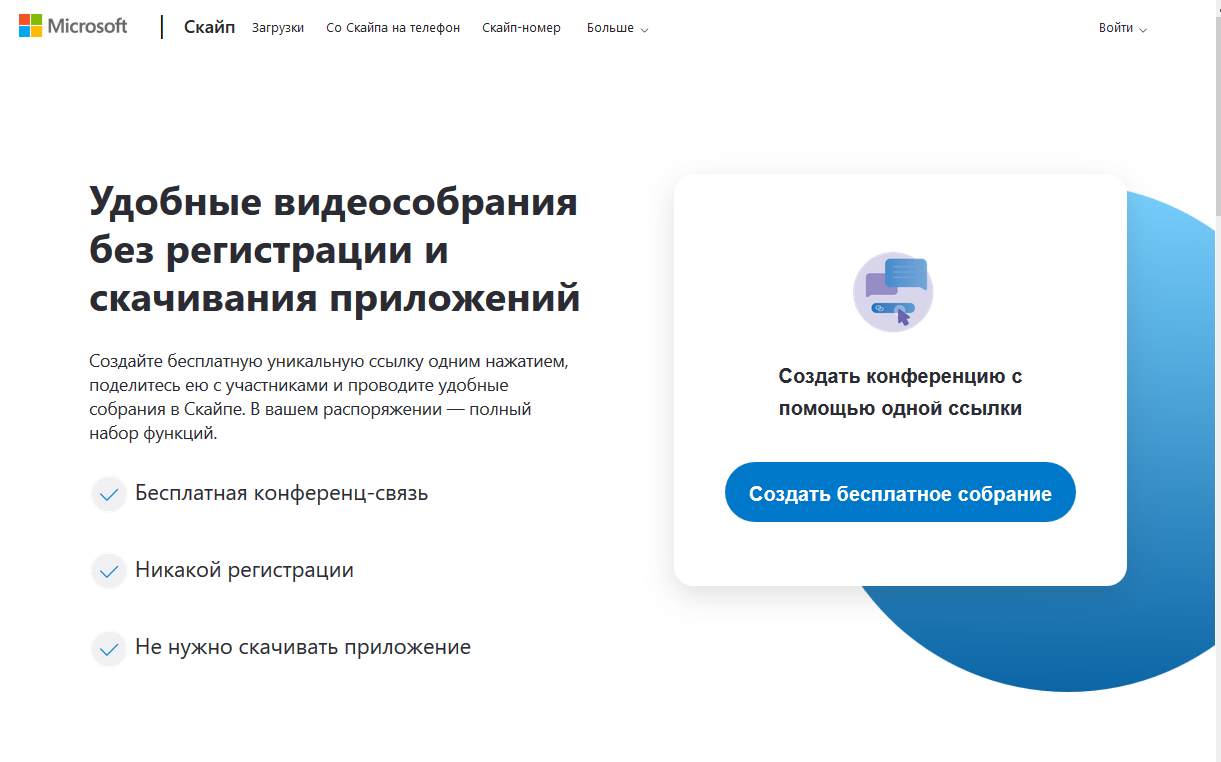 Рисунок 1. Шаг 3. Скопировать ссылку на собрание и отправьте ее участникам. Затем нажмите на кнопку «Позвонить» (рисунок 2):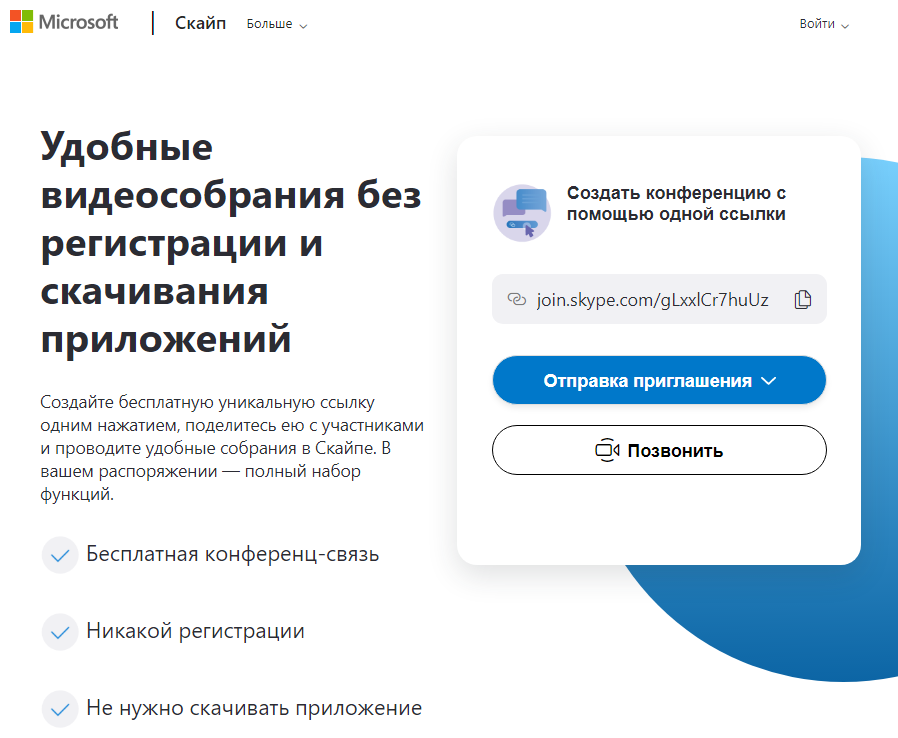 Рисунок 2. Шаг 4. Нажмите кнопку «Присоединиться как гость» (рисунок 3):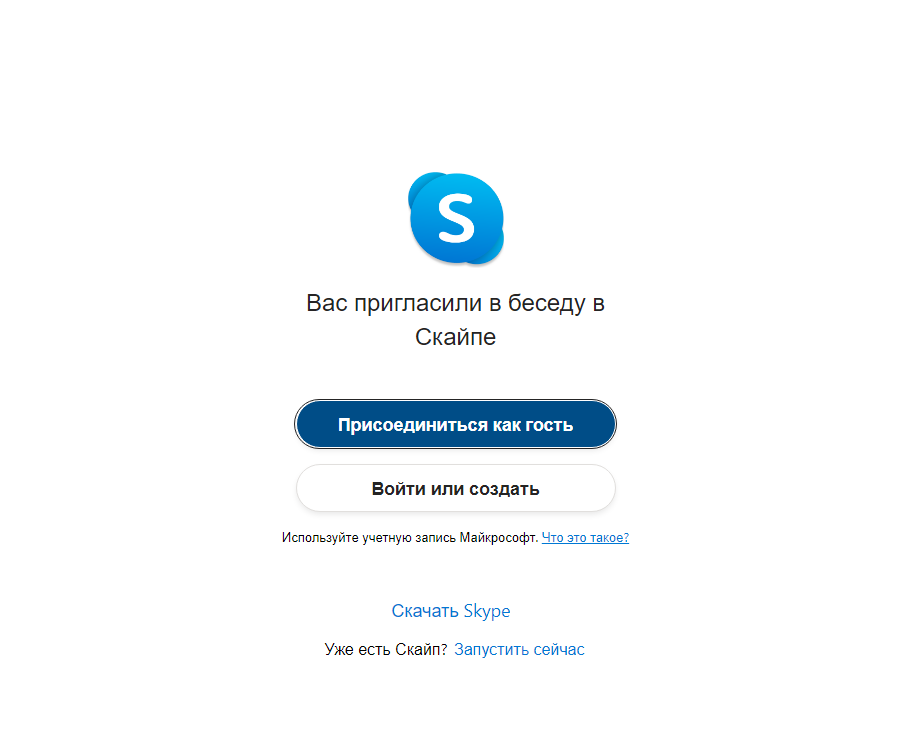 Рисунок 3.Шаг 5. Ввести свое имя и нажать на кнопку «Присоединиться» (рисунок 4):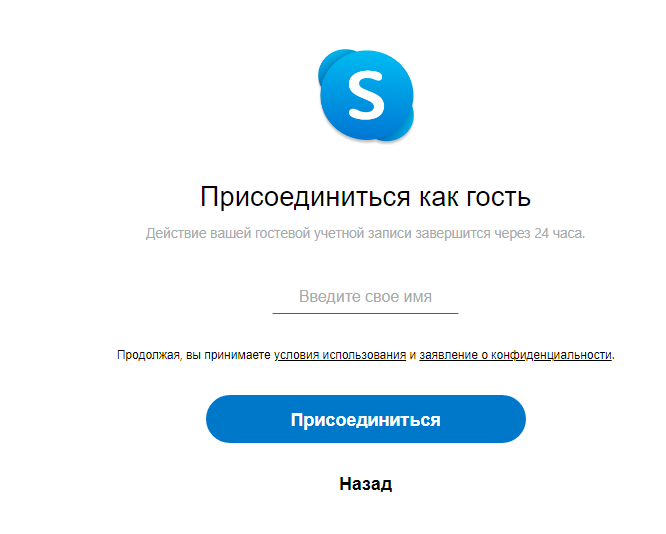 Рисунок 4.Шаг 6. Нажать на кнопку «Позвонить» и начать занятие (рисунок 5).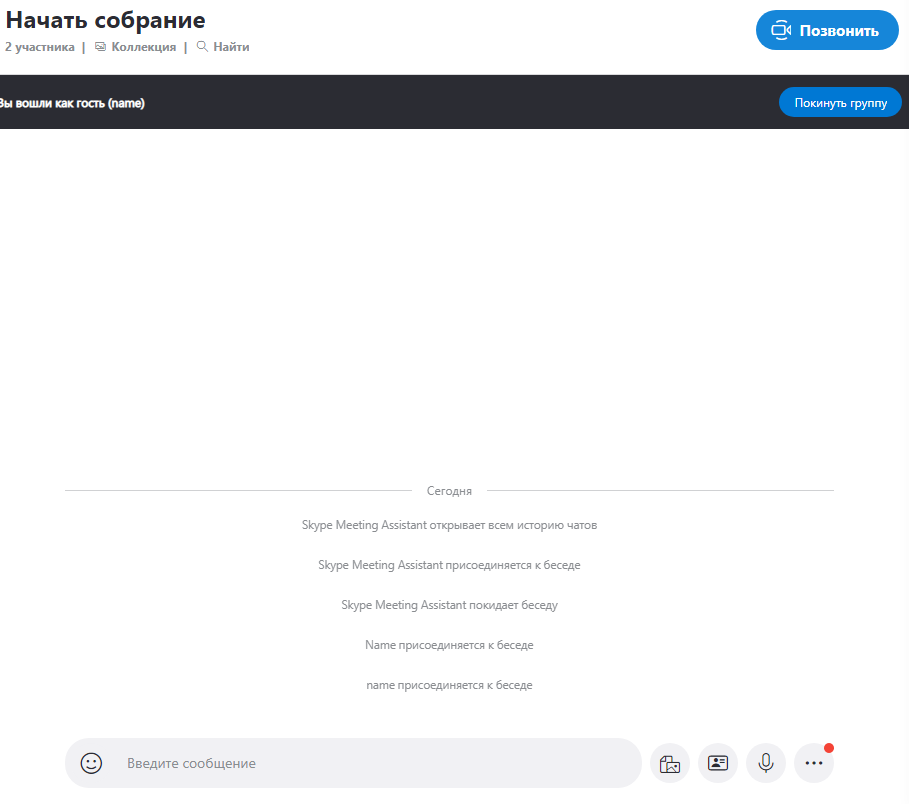 Рисунок 5.№ п/пМероприятияОтветственный исполнитель1. Мероприятия, проводимые в служебных помещениях1. Мероприятия, проводимые в служебных помещениях1. Мероприятия, проводимые в служебных помещениях1. Мероприятия, проводимые в служебных помещениях1.1.Организовать ежедневную обработку помещений дезинфицирующими средствами, уделив особое внимание дезинфекции дверных ручек, выключателей, поручней, перил, контактных поверхностей (столов и стульев работников, оргтехники), мест общего пользования (с кратностью обработки каждые 2 часа) Алиева Н.Ш.1.2.Обеспечить регулярное (каждые 2 часа) проветривание рабочих помещений, принять меры по обеспечению помещений, где могут одновременно находится какое-то число сотрудников (холлы, служебные залы, столовые и другие) оборудованием для обеззараживания воздухаБаркаева С.О.1.3.Обеспечить при возможности более свободную рассадку сотрудников в кабинетах (2 метра между людьми).Сулейманов С.З.1.4.Исключить использование в служебных помещениях систем кондиционирования и технических систем вентиляции.Мусаев М.И.2. Мероприятия по дополнительному упорядочиванию рабочего времени и мониторингу состояния здоровья сотрудников2. Мероприятия по дополнительному упорядочиванию рабочего времени и мониторингу состояния здоровья сотрудников2. Мероприятия по дополнительному упорядочиванию рабочего времени и мониторингу состояния здоровья сотрудников2. Мероприятия по дополнительному упорядочиванию рабочего времени и мониторингу состояния здоровья сотрудников2.1.Изменить график работы с целью исключения массового скопления при входе и выходе сотрудников (например, вход с 8 - 10 час утра группами или по отделам, выход 17-19 час аналогично).Мусаев М.И.2.2.Обеспечить измерение температуры сотрудников, обслуживающего персонала и посетителей при входе в служебное здание (при температуре 37,2 и выше работник отстраняется от работы и отправляется домой для вызова врача).Адзиева К.А.2.3.Обязать отстраненного работника вызвать врача и по итогам проинформировать своего непосредственного руководителя о результатах, в дальнейшем в ежедневном режиме по возможности информировать о своем состоянии здоровья и местонахождении.Алиева С.А.2.4.Организовать ведение учета всех сотрудников с выявленными симптомами простудных заболеванийАдзиева К.А.2.5.Оказывать содействие сотрудникам в обеспечении соблюдения режима самоизоляцииМагомедова С.Ш.2.6.Рассмотреть возможность организации удаленного доступа к информационным ресурсам ФОИВ или предприятия для выполнения работниками должностных обязанностей при режиме самоизоляции.Магомедова У.К.2.7.Максимально сократить количество проводимых семинаров, совещаний, выездных совещаний, иных деловых массовых мероприятий, работу различных рабочих групп и комиссий перевести в дистанционный режим (аудио-, видео-формат).Запретить культурно-массовые и спортивные мероприятия.Сулейманов С.З.2.8.Временно ограничить личный прием граждан. Пришедшим на личный прием рекомендовать обращаться в письменной форме. Разместить данную информацию на стендах, на официальном сайтеАлиева Н.Ш.2.9.Ограничить мероприятия, связанные с проведением конкурсов.Сулейманов С.З.2.10.Отметить зарубежные командировки и отпуска с выездом за пределы территории Российской Федерации, максимально ограничить командировки внутри Российской Федерации. Обязать сотрудников, убывающих в отпуск, информировать кадровые подразделения о местах проведения отпуска, маршруте следования.Алиева Н.Ш.2.11.Решить вопрос о переводе на дистанционное обучение Мусаев М.И.2.12.Подготовить указания об особом режиме работы подведомственных учреждений .Мусаев М.И.3. Мероприятия по взаимодействию с посетителями3. Мероприятия по взаимодействию с посетителями3. Мероприятия по взаимодействию с посетителями3. Мероприятия по взаимодействию с посетителями3.1.Обеспечить информирование об особом режиме посещения, способах получения информации по интересующим вопросам без посещения посредством размещения информации в СМИ, интернет-сайте и на информационно-просветительских стендах/стойкахМусаев М.И.3.2.Разместить на входе в здание бокс для приема входящей корреспонденции (заполненных запросов, заявлений, обращений, налоговых деклараций (расчетов) и т.п.) для последующей регистрации указанных документов.Магомедова У.К.3.3.В зоне приема граждан разместить стенды/памятки по мерам профилактики распространения вируса.Магомедова У.К.3.4.Обеспечить время нахождения посетителя в помещениях для приема не более 15 минут.Баркаева С.О.4. Мероприятия, касающиеся взаимодействия со СМИ4. Мероприятия, касающиеся взаимодействия со СМИ4. Мероприятия, касающиеся взаимодействия со СМИ4. Мероприятия, касающиеся взаимодействия со СМИ4.1.Организовать ежедневный мониторинг по ситуации, связанной с коронавирусом в рамках информационного поля организации, организовать ежедневный сбор информации о случаях заболеваний новым коронавирусом среди сотрудников и принимаемых мерах по недопущению распространения инфекции.Магомедова У.К., Алиева С.А.4.2.Назначить ответственных за информационный обмен в связи с текущей ситуацией в ФОИВ.Адзиева К.А.4.3.Обеспечить размещение информационного баннера и новости на сайте о мерах, применяемых в ФОИВ (организации, предприятии) в связи с эпидемиологической обстановкой.Магомедова У.К.5. Иные мероприятия5. Иные мероприятия5. Иные мероприятия5. Иные мероприятия5.1.Оперативно организовать закупку средств профилактики: бесконтактные измерители температуры, индивидуальные дезинфицирующие средства, диспенсеры с дезинфицирующими средствами, маски, оборудование для обеззараживания и очистки воздухаБаркаева С.О.5.2.До закупки и в дальнейшем на регулярной основе рекомендовать сотрудникам самостоятельную закупку и регулярное использование дезинфицирующих препаратов и средств личной гигиены (памятки, объявления по LN)Всем сотрудникамк Методическим рекомендациям по реализации образовательных программ начального общего, 
основного общего, среднего общего образования, образовательных программ среднего профессионального образования и дополнительных общеобразовательных программ с применением электронного обучения 
и дистанционных образовательных технологий